HƯỚNG DẪN NỘP TIỀN HỌC PHÍ TRƯỜNG ĐẠI HỌC KINH TẾ & QTKDBước 1: Đăng ký thông tin vào đây: .................................  (miễn phí)Bước 2: Tải, cài đặt ViettelPay (nếu SV chưa có tài khoản Viettelpay)Cho IOS: 	https://bit.ly/2XtS9m9Cho Adroid: 	https://bit.ly/3kfIybi)Bước 3: Nạp tiền vào tài khoản ViettelPay (nếu SV đã có tiền trong tài khoản VTpay  chuyển bước 4 để thực hiện thanh toán)Bước 4: Thực hiện hanh toán	Ngô Thượng Hương: 0326839999 18009000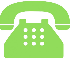 Email: Viettelpay@viettel.com.vn; hotro_vds@viettel.com.vn;fanpag: ViettelpayBƯỚC 2: TẢI ỨNG DỤNG VÀ ĐĂNG KÝ https://youtu.be/G3ci2axDt5A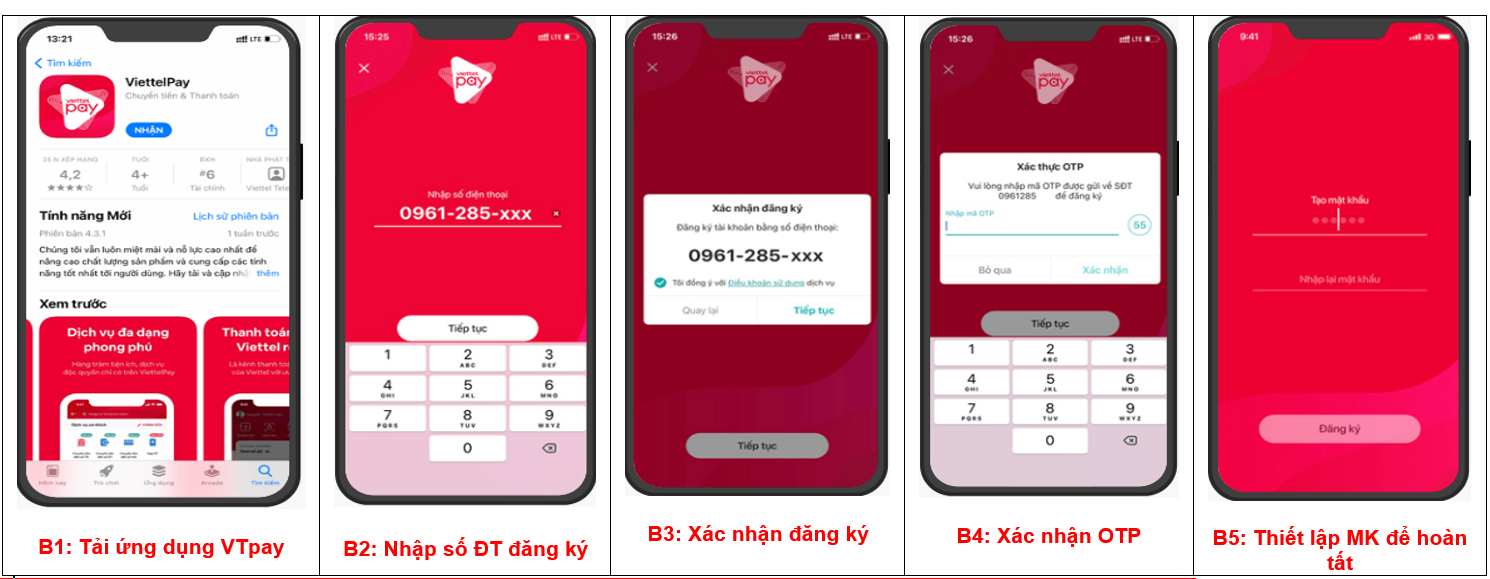 LIÊN KẾT NGÂN HÀNG  (theo hướng dẫn hoặc bấm vào   https://youtu.be/yI4Is46UmJA 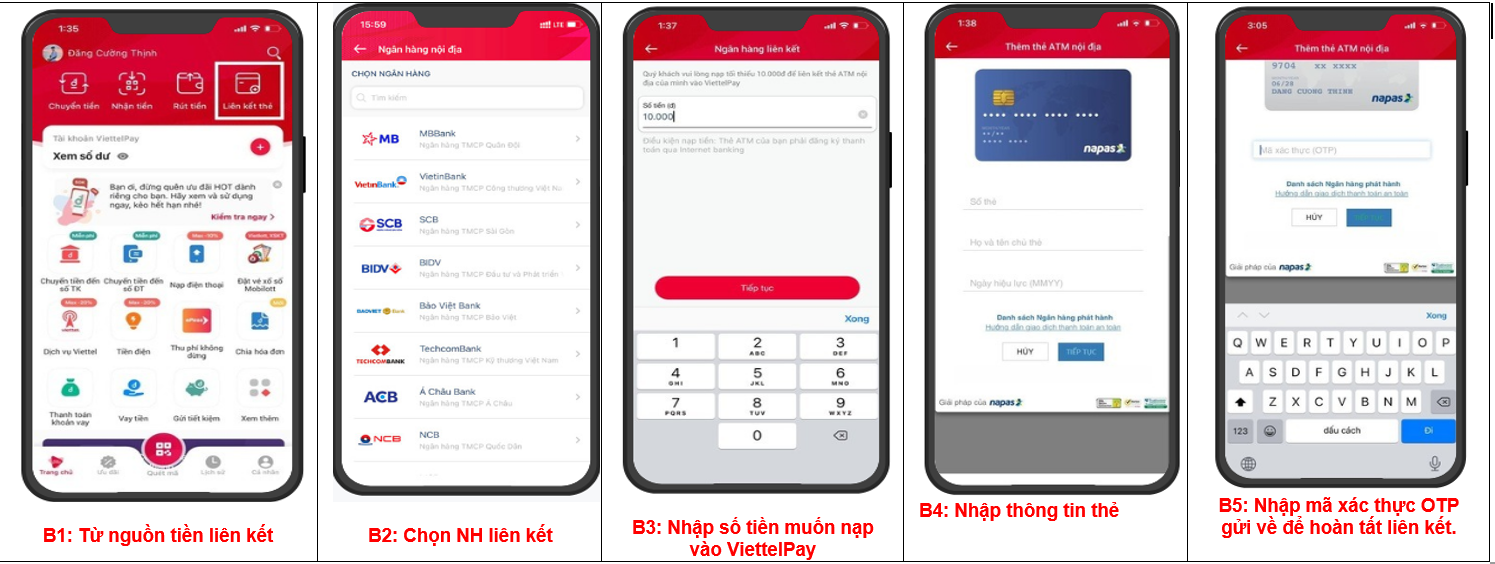 Lưu ý: SĐT đăng ký ViettelPay phải trùng với số điện thoại đăng ký tại Ngân hàng. Nếu sinh viên đã có tài khoản ngân hàng thì có thể tự đăng nhập bằng thông tin của mình).BƯỚC 3: NẠP TIỀN TỪ NGUỒN TIỀN LIÊN KẾT (https://youtu.be/H1YIRLDLn-A)
NẠP TIỀN TẠI QUẦY VIETTEL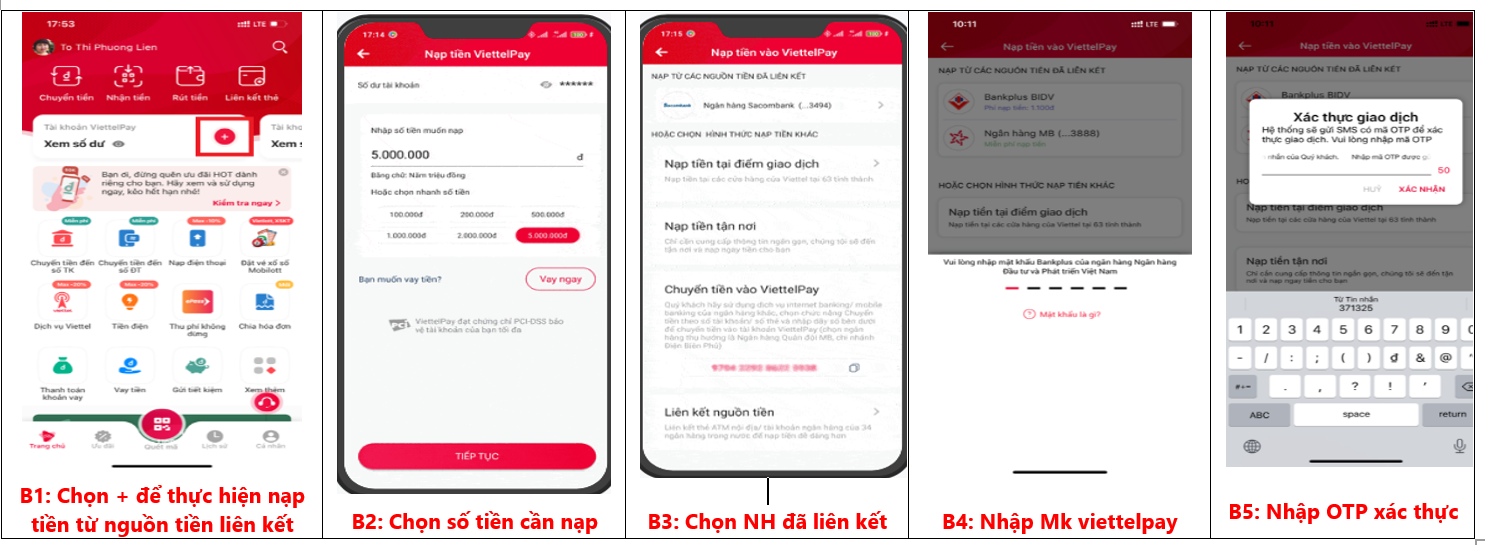 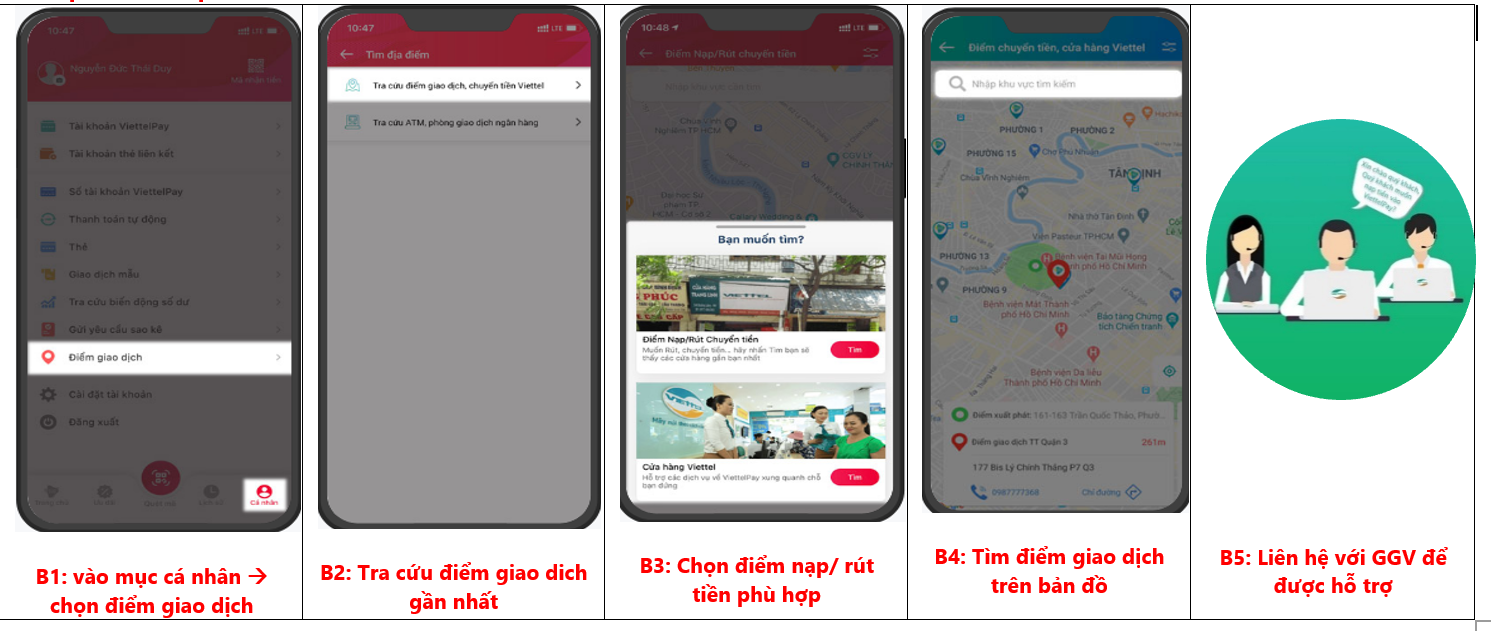 BƯỚC 4:  HƯỚNG DẪN THANH TOÁN HỌC PHÍ QUA APP VIETTELPAY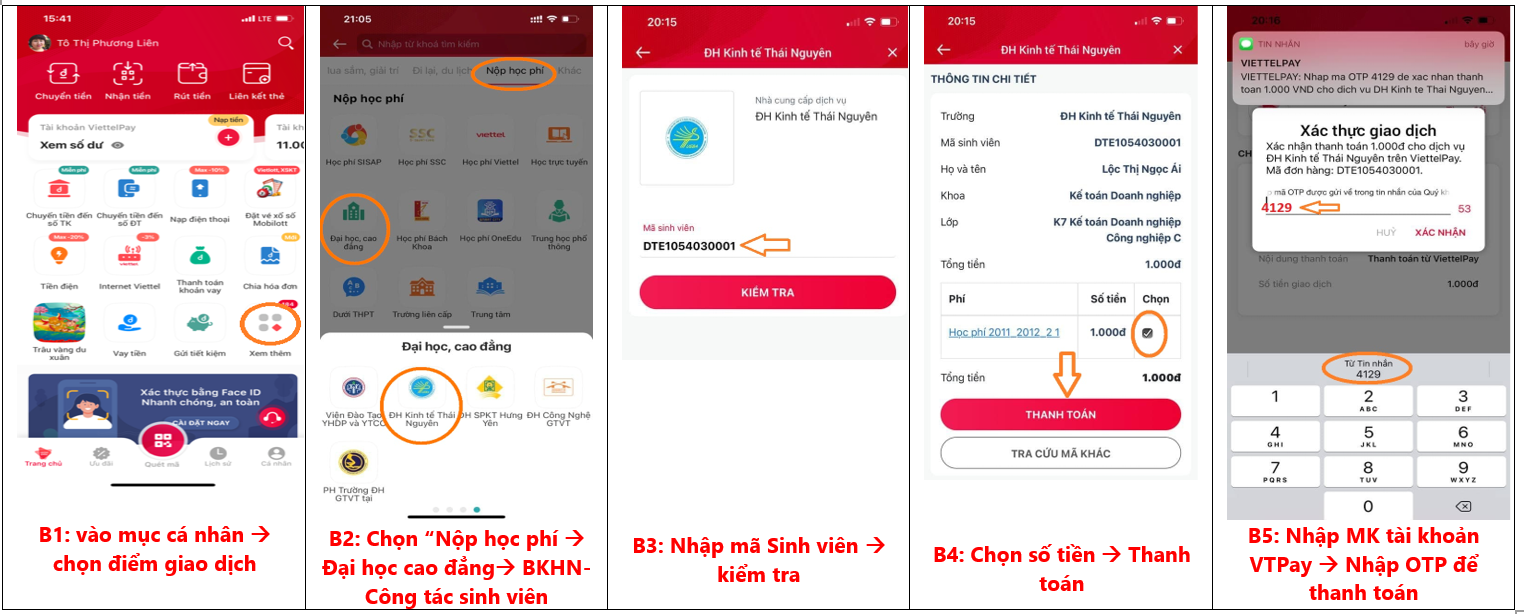 